Муниципальное автономное дошкольное образовательное учреждение детский сад «Маячок» комбинированного вида структурное подразделение детский сад № 127,Свердловская область, город Нижний Тагил, mohunov007@mail.ruДидактический материал "Наша планета Земля"Автор: воспитатель Лисицына Валентина ЮрьевнаЦель дидактического материала: -  познакомить детей с нашей планетой Земля – наш общий дом;- познакомить детей с картой;- учить пользоваться картой: показывать континенты и страны, заинтересовавшие детей;- учить запоминать животных, обитающих на том или ином континенте;- учить сравнивать и обобщать, классифицировать животных и растений разных климатических зон и мест их обитания;- формировать осознанное отношение к окружающей среде.Игровой материал: в изготовлении применена тканая основа в виде двух кругов, на которые нашита ткань в виде материков разного цвета (Приложение 1). Основа пособия – полушарии -отстрочена белыми нитками: меридианы и параллели. На основу Земли пришита ткать голубого цвета – вода. Материки разные по цвету и фактуре ткани. На пособии сделана машинная вышивка синими нитками (материки и океаны).  Пришиты кнопки. Далее пристегиваются на кнопки животные: Белый медведь, Бурый медведь, Заяц, Индийский слон, Тигр, Панда, Кенгуру, Крокодил, Носорог, Лев, Жираф, Кит, Дельфин. Пришиты морские звезды, ракушки, снежинки. Сделаны 2  «Лабиринта»: пришита органза, а под ней морской конек и морская звезд, сделана отстрочка в виде лабиринта и «Лабиринт(пришита гофрированная лента, выполнена отстрочка в виде «улитки»). На пальму пришиты «косточки» - бананы. У «Лианы» сделаны «перетяжки «Дерево» с листочками – на стволе открывается молния. Листья желтого и зеленого цвета нашиты на крону дерева. Пришиты бабочки. Сделан и пришит туннель серого цвета. Пришиты обьемные горы – рельеф. Нашита ткань с пайетками голубого цвета (море), а также ткань с бисерной крошкой (Антарктида), ткань белое шитье (Северный полюс). На материки пришит кожаный шнурок – горы. В Антарктиде пришита ленточка, по которой «бегают» прикрепленные пуговки в виде Пингвина.Игровые действия: находить на пособии материки.
Закреплять название животных. Подобрать животное и прикрепить в месте его обитания.
Поддержка взрослого (инструкция): Находя данные материки и животных, обитающих на планете Земля, дети более углубленно знакомятся с ними.Планируемый результат: дети знакомятся с Планетой Земля и животными, ее населяющими. Формируется понимание того, что нужно бережно относиться к нашей планете Земля. Развивается мелкая моторика.Приложение 1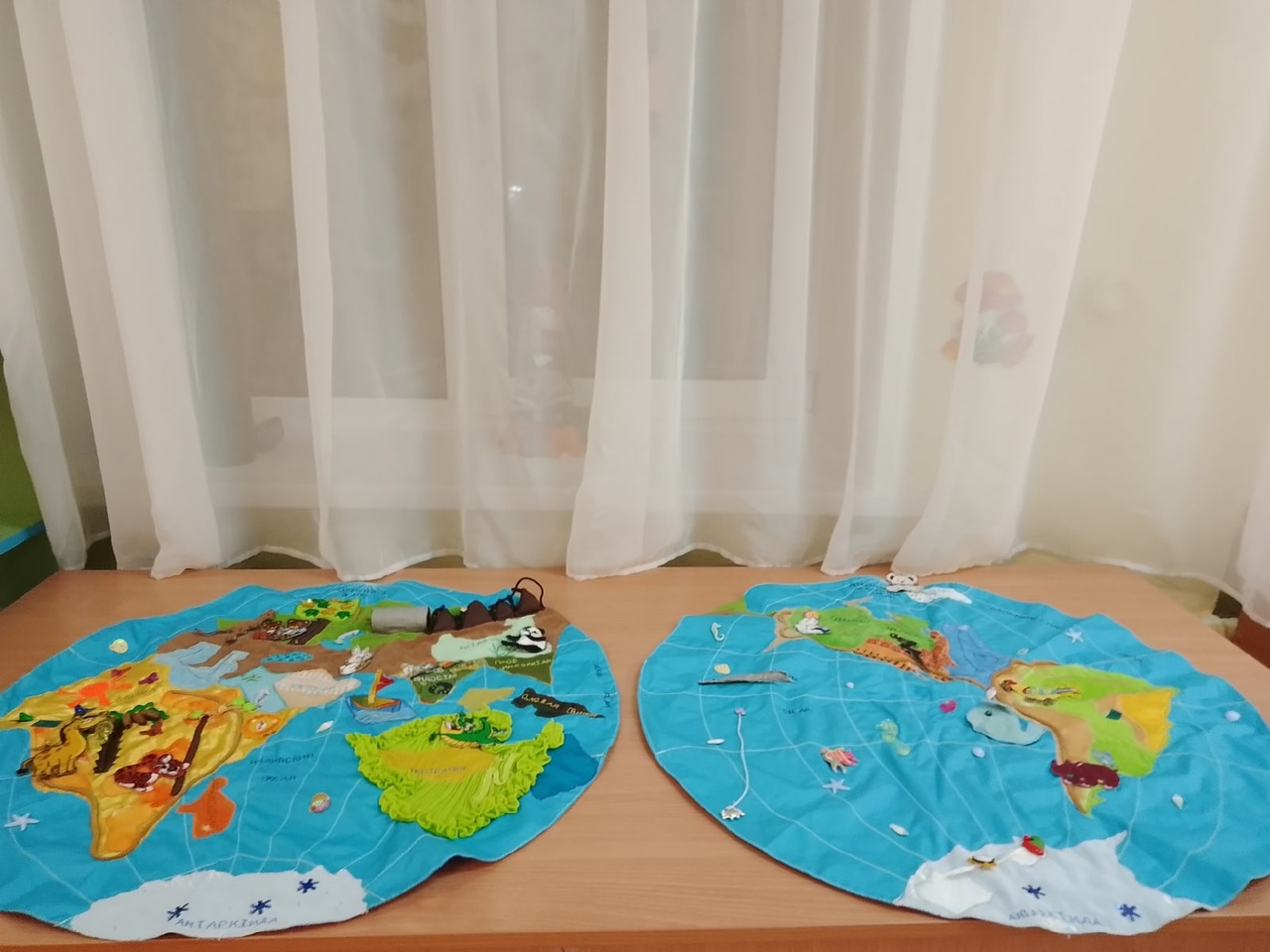 